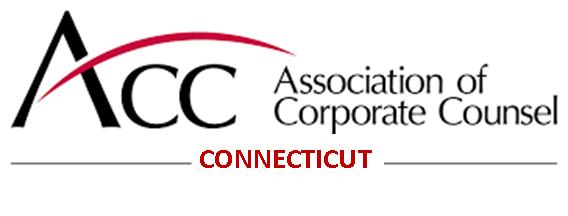 LEGAL SCHOLARSHIP APPLICATION DEDICATION:  This Scholarship is offered in honor of Mr. Dennis Mayer, Board member of Association of Corporate Counsel (ACC) – CT Chapter and former Managing Counsel of United Technologies Corporation; It is known as the “Dennis Mayer ACC Connecticut Chapter Legal Studies Scholarship”.PURPOSE:  To financially assist a Connecticut resident who is attending a Connecticut law school, in any of the years of such attendance as a full time or part-time student, for the coverage of tuition expenses related to that student’s candidacy for a J.D. degree at such law school.  The amount of this scholarship is expected to be $2,000 for any one year. (A successful applicant for one year may re-apply for subsequent years, although a goal of ACC CT Chapter is to assist as many students as possible).QUALIFICATIONS:1.  Applicant must be a resident of Connecticut at the time of application to his/her undergraduate college.2. Applicant must be attending, or have matriculated to attend, a law school in Connecticut.3.  Applicant must complete this application in its’ entirety prior to submission.SELECTION CRITERIA:The successful applicant(s) will be chosen, in the ACC Connecticut Chapter’s sole judgment, based on the applicant’s academic record, extracurricular activities, work history, articulated and demonstrated commitment to the rule of law and justice for all.  The decision of the ACC Connecticut Chapter will be final.Please complete the application belowPLEASE PROVIDE A PERSONAL STATEMENT THAT EXPLAINS YOUR CAREER GOALS (Maximum 1000 words – approximately four pages in 12-point type, double spaced) which include:A summary of your academic work and other work experience and/or extracurricular activities;Description of why you want to attend law school and practice law; andWhat makes you committed to the rule of law, ethics and achievement of justice for all.PROVIDE, WITH THIS APPLICATION:A COPY OF YOUR UNDERGRADUATE TRANSCRIPT OR, IF YOU ARE ALREADY ENROLLED IN A J.D. PROGRAM AT A CONNECTICUT LAW SCHOOLA COPY OF YOUR CURRENT LAW SCHOOL TRANSCRIPTOTHER INFORMATION (optional):  You may provide any other information of your choice as to why ACC Connecticut should grant your application for this scholarship (maximum 500 words).  Please add to last page after your personal statement.SUBMISSION AND QUESTIONS?  Submissions will be accepted in the Fall of each year.  The dates will be posted on the ACC Scholarship website pagePlease contact Linda Yalen, ACC Connecticut Chapter Administrator, at
ct-administrator@accglobal.com with any questions.NAME:PERSONAL STATEMENTNAMECURRENT ADDRESSPHONEEMAILADDRESS AT THE TIME OF APPLICATION TO UNDERGRADUATE SCHOOLLAW SCHOOL YOU ARE ATTENDING OR TO WHICH YOU HAVE MATRICULATED TO ATTENDCURRENT AND/OR EXPECTED DATES OF ATTENDANCEEXPECTED MONTH AND YEAR OF J.D. DEGREEESTIMATED TOTAL COST OF TUITION, ROOM AND BOARD AND BOOKS, PER YEAR, AT THIS LAW SCHOOL, NET OF OTHER SCHOLARSHIPS